UNIVERSIDADE FEDERAL DA BAHIA –UFBA Pró-Reitoria de Graduação – PROGRAD Coordenação de Seleção e Orientação – CSORACESSO AOS CURSOS DE GRADUAÇÃO 2018.1 /UFBA  RESULTADO DA ANÁLISE DE RENDA 1ª CHAMADA – COMPLEMENTAR 8Por haver transcorrido mais de 25% do semestre letivo de 2018.1, os candidatos com a Análise de Renda DEFERIDA, ficarão com a matrícula em Trancamento Especial;Não é necessário o comparecimento do candidato ao Colegiado ou à SUPAC para confirmação da matrícula;O trancamento especial foi concedido para o semestre 2018.1 e o aluno será matriculado normalmente no próximo semestre, 2018.2, cujas aulas se iniciam em 21/08/2018;Acesse o site siac.ufba.br, cadastre a senha e acesse o ambiente restrito para imprimir o comprovante de matrícula. Lá estará sua grade de disciplinas a partir do dia 10/08/2018.Salvador, 01 de agosto de 2018.Osanar dos Reis SilvaCoordenador CSOR/PROGRAD/UFBA.CANDIDATOCURSORESULTADOMOTIVO01SERGIO LUIS DE JESUS NEVESGEOGRAFIADEFERIDO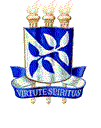 